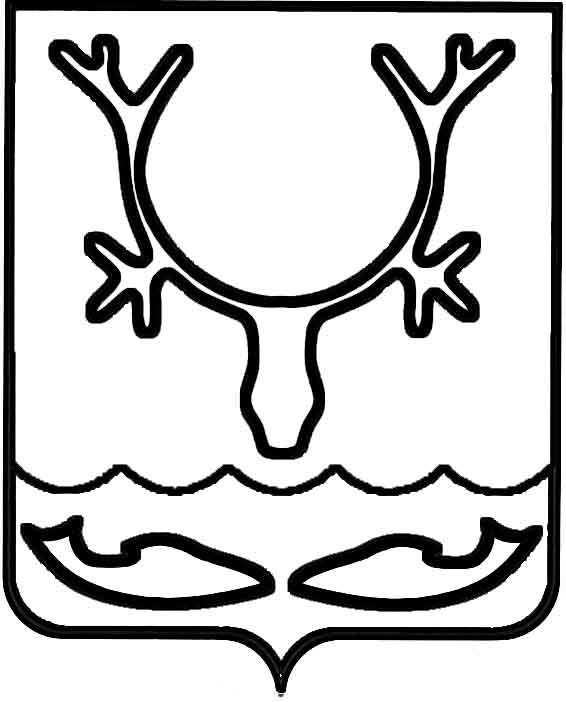 Администрация МО "Городской округ "Город Нарьян-Мар"ПОСТАНОВЛЕНИЕот “____” __________________ № ____________		г. Нарьян-МарВ соответствии со статьей 78.1. Бюджетного кодекса Российской Федерации, Федеральным законом от 06.10.2003 № 131-ФЗ "Об общих принципах организации местного самоуправления в Российской Федерации", Уставом МО "Городской округ "Город Нарьян-Мар" Администрация МО "Городской округ "Город Нарьян-Мар" П О С Т А Н О В Л Я Е Т:1.	Утвердить Положение о предоставлении субсидии на возмещение части затрат на приобретение имущества территориальными общественными самоуправлениями (Приложение).2.	Контроль за исполнением настоящего постановления возложить                              на заместителя главы Администрации МО "Городской округ "Город Нарьян-Мар"         по взаимодействию с органами государственной власти и общественными организациями.3.	Настоящее постановление вступает в силу с момента принятия и подлежит официальному опубликованию.ПриложениеУТВЕРЖДЕНОпостановлением Администрации МО "Городской округ "Город Нарьян-Мар"от 10.10.2016 № 1067Положение о предоставлении субсидии на возмещение части затрат на приобретение имущества территориальными общественными самоуправлениями1. Общие положения 1.1.	Настоящее положение устанавливает порядок предоставления субсидии из бюджета МО "Городской округ "Город Нарьян-Мар" на возмещение части затрат на приобретение имущества территориальным общественным самоуправлениям (далее – Положение), порядок отбора получателей субсидий, порядок проверки главным распорядителем бюджетных средств соблюдения условий, целей и порядка предоставления субсидий, порядок возврата субсидий                в случае нарушения условий, установленных при их предоставлении. 1.2.	Субсидия на возмещение части затрат на приобретение имущества территориальным общественным самоуправлениям (далее – Субсидия) предоставляется в рамках реализации муниципальной программы МО "Городской округ "Город Нарьян-Мар" "Местное самоуправление", утвержденной постановлением Администрации МО "Городской округ "Город Нарьян-Мар"                    от 18.11.2015 № 1319 (далее – Программа).1.3.	Основными принципами предоставления Субсидии являются заявительный порядок обращения и равный доступ к участию в Программе.1.4.	Основные понятия, используемые в настоящем Положении:	-	заявитель – территориальное общественное самоуправление, имеющее статус юридического лица, подавшее заявление в установленном порядке;	-	получатель субсидии – территориальное общественное самоуправление,                           в отношении которого принято решение о предоставлении субсидии;	-	территориальное общественное самоуправление – самоорганизация граждан по месту жительства на части территории города Нарьян-Мара, границы которой устанавливаются Советом городского округа "Город Нарьян-Мар" (далее – городской Совет) по предложению населения, для самостоятельного и под свою ответственность осуществления собственных инициатив по вопросам местного значения, реализуемых населением непосредственно или через создаваемые им органы территориального общественного самоуправления (далее – ТОС);	-	главный распорядитель бюджетных средств – Администрация МО "Городской округ "Город Нарьян-Мар" в лице отдела бухгалтерского учета и отчетности;	-	комиссия Администрации МО "Городской округ "Город Нарьян-Мар"                    по предоставлению субсидий и грантов из бюджета МО "Городской округ "Город Нарьян-Мар" на реализацию социальных проектов – коллегиальный орган, осуществляющий отбор проектов по предоставлению субсидий и грантов                  из бюджета МО "Городской округ "Город Нарьян-Мар" (далее – городской бюджет) на реализацию социальных проектов (далее – Комиссия).II. Условия предоставления субсидий2.1.	Право на получение Субсидии имеют территориальные общественные самоуправления, имеющие статус юридических лиц, зарегистрированные                    в установленном федеральным законом порядке и осуществляющие деятельность на территории МО "Городской округ "Город Нарьян-Мар" в соответствии                 со своими учредительными документами.2.2.	Субсидия на возмещение части затрат на приобретение имущества предоставляется территориальному общественному самоуправлению в размере 80% от фактически произведенных расходов на приобретение, доставку имущества, при подтверждении их 100-процентной оплаты, но не более:                  	-	200 тыс. рублей в год для территориальных общественных самоуправлений, в границах которых расположено более 100 жилых домов в частном секторе или более 200 квартир в многоквартирных жилых домах;	-	100 тыс. рублей в год для территориальных общественных самоуправлений, в границах которых расположено от 20 до 100 жилых домов в частном секторе или от 100 до 200 квартир в многоквартирных жилых домах;	-	50 тыс. рублей в год для территориальных общественных самоуправлений, в границах которых расположено от 10 до 19 жилых домов в частном секторе или от 30 до 99 квартир в многоквартирных жилых домах.В целях реализации настоящего Положения под имуществом понимаются основные средства, предназначенные для выполнения работ или оказания услуг,       в соответствии с Уставными видами деятельности, а также для управленческих нужд, продолжительностью использования свыше 12 месяцев, без последующей перепродажи. Приобретаемое имущество должно быть новым и не бывшим                   в употреблении. 2.3.	Субсидированию подлежат затраты, произведенные в течение                365 календарных дней до даты подачи заявления. Субсидия предоставляется              в пределах лимитов бюджетных обязательств, предусмотренных на указанные цели                     на соответствующий финансовый год в бюджете МО "Городской округ "Город Нарьян-Мар" (далее - городской бюджет).2.4.	Подать заявление на предоставление Субсидии территориальное общественное самоуправление может не более одного раза в год. III. Порядок отбора получателей Субсидии3.1.	Для получения Субсидии заявитель представляет в Администрацию МО "Городской округ "Город Нарьян-Мар" следующие документы:	-	заявление на предоставление Субсидии (по форме согласно Приложению 1 к настоящему Положению);Заявление не подлежит рассмотрению в случае, если оплата                              за приобретаемое имущество произведена за наличный расчет. 	-	копию устава ТОС;	-	план работы ТОС на текущий финансовый год. В случае приобретения имущества в течение 365 календарных дней до даты подачи заявления представляется план работы на текущий финансовый год и предшествующий,            а также отчет об использовании приобретенного имущества;	-	копии документов, подтверждающих факт приобретения и доставки имущества (договоры, с указанием срока использования данного имущества; платежные документы, подтверждающие безналичный расчет, с указанием назначения платежа; акты приема-передачи; фотоматериалы, подтверждающие фактическое приобретение имущества, и т.д.).3.2.	Проверку представленных документов, расчет размера Субсидии, подготовку экспертного заключения проводит отдел по работе с некоммерческими организациями управления организационно-информационного обеспечения Администрации МО "Городской округ "Город Нарьян-Мар" (далее – Отдел)              в течение 5 рабочих дней с момента получения документов, указанных в пункте 3.1. настоящего Положения.В случае установления проверкой непредставления (неполного) представления заявителем документов, перечисленных в пункте 3.1. настоящего Положения, заявителю не позднее 5 (пяти) рабочих дней направляется уведомление с предложением устранить замечания и направить заявление повторно. В случае установления проверкой несоответствия условиям, предусмотренным пунктами 2.1. и 2.2. настоящего положения:	-	территориальное общественное самоуправление не имеет статус юридического лица;	-	осуществляемая территориальным общественным самоуправлением  деятельность не соответствует учредительным документам;	-	отсутствие подтверждения 100-процентной оплаты;	-	срок приобретенного имущества менее 12 месяцев;	-	приобретаемое имущество было в употреблении – заявителю не позднее                 5 (пяти) рабочих дней с даты окончания проверки направляется мотивированный отказ в предоставлении Субсидии. 3.3.	Рассмотрение представленных документов, экспертного заключения, определение получателей Субсидии и размера предоставляемой Субсидии осуществляется Комиссией. 3.4.	В случае поступления заявлений на получение Субсидии после того, как лимиты средств, предусмотренных на эти цели в текущем финансовом году         в городском бюджете, использованы, заявления рассматриваются на заседании  Комиссии в порядке очередности поступления. При положительном решении Комиссии предоставление Субсидии производится в первоочередном порядке          в следующем финансовом году в порядке очередности поступления заявлений.3.5.	В случае если Комиссия принимает решение об отказе                                в предоставлении Субсидии, заявителю в течение 5 (пяти) рабочих дней направляется мотивированный отказ в письменной форме.IV. Порядок предоставления и возврата Субсидии4.1.	Основанием для предоставления Субсидии является Соглашение             о предоставлении Субсидии на возмещение части затрат на приобретение имущества территориальными общественными самоуправлениями (далее – Соглашение) (Приложение 2 к настоящему Положению), заключаемое между Администрацией МО "Городской округ "Город Нарьян-Мар" и получателем Субсидии.Соглашение должно предусматривать цели, условия и порядок предоставления Субсидии, согласие получателя Субсидии на осуществление Отделом, главным распорядителем бюджетных средств, органами муниципального контроля проверок соблюдения им условий, целей и порядка предоставления Субсидии, а также порядок возврата Субсидии в случае нарушения условий, установленных при ее предоставлении.Соглашение заключается на весь срок использования приобретенного имущества, но не менее 12 месяцев. 4.2.	На основании решения Комиссии заявитель подписывает Соглашение.4.3.	Отдел после заключения Соглашения готовит проект распоряжения          о выделении средств на предоставление Субсидии.4.4.	Главный распорядитель бюджетных средств на основании распоряжения о предоставлении Субсидии перечисляет средства на расчетный счет получателя Субсидии.4.5.	Субсидия предоставляется на безвозмездной и безвозвратной основе.4.6.	Субсидия считается предоставленной в день списания средств со счета  городского бюджета на расчетный счет получателя Субсидии.V. Ответственность и контроль за целевым использованиемсредств Субсидии и порядок ее возврата5.1.	Получатель Субсидии несет ответственность за достоверность сведений, предоставленных в документах в соответствии с настоящим Положением согласно законодательству Российской Федерации.5.2.	Отдел имеет право на осуществление проверки фактического наличия и использования имущества.5.3.	Контроль целевого использования бюджетных средств и выполнение условий Соглашения осуществляется главным распорядителем бюджетных средств, органами муниципального контроля в соответствии с положениями Бюджетного кодекса Российской Федерации.5.4.	Субсидия, перечисленная Получателю, подлежит возврату в городской бюджет в течение 15 рабочих дней в случае установления факта представления ложных либо намеренно искаженных сведений, а также подлежит возврату               в случае продажи имущества, в полном объеме. 5.5.	При отказе получателя Субсидии от возврата суммы полученной Субсидии в городской бюджет взыскание производится в порядке, установленном законодательством Российской Федерации.Приложение 1                                               к Положению о предоставлении субсидии на возмещение части затрат на приобретение имущества территориальными общественными самоуправлениямиГлаве МО "Городской округ                                                  "Город Нарьян-Мар"                                                  _________________________                                                  от ______________________ЗАЯВЛЕНИЕна предоставление субсидииВ соответствии с постановлением Администрации МО "Городской округ "Город  Нарьян-Мар" от "___"  __________20___  №______ "Об утверждении Положения      о предоставлении субсидии на возмещение части затрат на приобретение имущества территориальными общественными самоуправлениями"                    прошу предоставить субсидию в размере __________________________________________________руб.                                                                       (прописью)Вид возмещаемых затрат, в рамках получения субсидии  ____________________________________________________________________________________________________________________________________________Данные о государственной регистрации (регистрационный номер, дата выдачи свидетельства о государственной регистрации) _____________________________Данные о постановке на учет в налоговых органах (регистрационный номер, дата выдачи свидетельства о постановке на учет, ИНН) __________________________"___" __________ 20__ г.Руководитель           _______________           __________________________М.П.                                   (подпись)                                        (расшифровка подписи)  Приложение 2                                              к Положению о предоставлении субсидии на возмещение части затрат на приобретение имущества территориальными общественными самоуправлениямиСОГЛАШЕНИЕ  о предоставлении субсидии на возмещение части затрат на приобретение имущества территориальными общественными самоуправлениями г. Нарьян-Мар                                                                           "____" __________20__ г.Администрация МО "Городской округ "Город Нарьян-Мар", в дальнейшем "Администрация", в лице ________________________, действующая на основании _______________________, с одной стороны, и территориальное общественное самоуправление ____________________________, именуемое в дальнейшем "ТОС",                                                (полное наименование)в лице_________________________________________________________________,      (должность, фамилия, имя, отчество руководителя ТОС)действующее на основании ______________________________________________________________________ ,                                                        (указывается документ и его реквизиты)с другой стороны, на основании решения конкурсной комиссии Администрации МО "Городской округ "Город Нарьян-Мар" по предоставлению субсидий и грантов из бюджета МО "Городской округ "Город Нарьян-Мар" (протокол заседания            от "__"__________ 20 ____ г.) заключили настоящее Соглашение                                   о нижеследующем:Предмет СоглашенияАдминистрация перечисляет на лицевой счет ТОС субсидию на возмещение части затрат на приобретение имущества территориальными общественными самоуправлениями. 2. Объем и сроки финансирования2.1.	Объём финансирования по настоящему Соглашению _________ руб., (____________________) рублей.2.2.	Перечисление Субсидии осуществляется в соответствии с Положением о предоставлении субсидии на возмещение части затрат на приобретение имущества территориальными общественными самоуправлениями, утвержденным постановлением Администрации.Субсидия на возмещение части затрат на приобретение имущества предоставляется территориальному общественному самоуправлению в размере 80% от фактически произведенных расходов на приобретение, доставку имущества, при подтверждении их 100-процентной оплаты, но не более                  200 тыс. рублей в год. В целях реализации настоящего Соглашения под имуществом понимаются основные средства, предназначенные для выполнения работ или оказания услуг,       в соответствии с Уставными видами деятельности, а также для управленческих нужд, продолжительностью использования свыше 12 месяцев, без последующей перепродажи. Приобретаемое имущество должно быть новым и не бывшим                     в употреблении. 2.3.	Перечисление Субсидии осуществляется на лицевой счет ТОС.3. Права и обязанности Сторон3.1.	Администрация обязана:3.1.1.	Перечислить Субсидию в сроки, установленные п.п. 2.2. настоящего Соглашения. 3.1.2.	Осуществлять контроль за ходом реализации настоящего Соглашения.3.1.3.	Осуществлять контроль за целевым использованием приобретенного имущества в соответствии с положениями Бюджетного кодекса Российской Федерации в период действия Соглашения. 3.1.4.	Запрашивать у ТОС информацию о выполнении обязательств                          по настоящему Соглашению.3.2.	ТОС обязано:3.2.1.	Обеспечивать целевое использование приобретенного имущества           в соответствии с положениями Бюджетного кодекса Российской Федерации.                     Не осуществлять приобретения за счет полученной Субсидии средств иностранной валюты, за исключением операций, осуществляемых в соответствии с валютным законодательством Российской Федерации при закупке (поставке) высокотехнологичного импортного оборудования, сырья и комплектующих изделий.3.2.2.	Нести ответственность за достоверность и своевременность представляемой по запросу Администрации информации.3.2.3.	Информировать Администрацию о дате и месте проведения отчетных Собраний о своей деятельности (заседаний, конференций), а также о времени и месте проведения мероприятий с использованием имущества, затраты                       на приобретения которого были частично возмещены в рамках настоящего Соглашения.4. Ответственность Сторон4.1.	Стороны несут ответственность за неисполнение или ненадлежащее исполнение обязательств по настоящему Соглашению в соответствии                          с действующим законодательством Российской Федерации.5. Условия и порядок изменения и расторжения настоящего Соглашения5.1.	Споры и разногласия, возникающие при реализации настоящего Соглашения, разрешаются Сторонами исключительно путём переговоров. 5.2.	Изменение условий настоящего Соглашения производится                       по взаимному согласию Сторон с обязательным составлением письменного документа, являющегося неотъемлемой частью настоящего Соглашения.5.3.	Расторжение настоящего Соглашения возможно при взаимном согласии Сторон или по требованию одной из Сторон при нарушении другой Стороной условий настоящего Соглашения. 6. Заключительные положения6.1.	Настоящее Соглашение вступает в силу с момента подписания. 6.2.	Срок действия Соглашения до  . 6.3.	Настоящее Соглашение составлено в двух экземплярах, имеющих одинаковую юридическую силу, по одному для каждой из Сторон.7. Юридические адреса и банковские реквизиты1010.20161067Об утверждении Положения                           о предоставлении субсидии на возмещение части затрат на приобретение имущества территориальными общественными самоуправлениямиГлава МО "Городской округ "Город Нарьян-Мар" Т.В.ФедороваАдминистрацияТОСГлава МО "Городской округ "Город Нарьян-Мар" _______________                                                  (Ф.И.О.)  М.П.Руководитель _______________       (Ф.И.О.)  М.П.